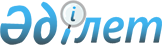 О бюджете Аулиекольского района на 2015-2017 годыРешение маслихата Аулиекольского района Костанайской области от 24 декабря 2014 года № 210. Зарегистрировано Департаментом юстиции Костанайской области 8 января 2015 года № 5275       

Аулиекольский районный маслихат РЕШИЛ:



      1. Утвердить бюджет района на 2015-2017 годы согласно приложениям 1, 2 и 3 соответственно, в том числе на 2015 год в следующих объемах:

      1) доходы – 3089605,5 тысяч тенге, в том числе по:

      налоговым поступлениям – 838010,0 тысяч тенге;

      неналоговым поступлениям – 9342,0 тысячи тенге;

      поступлениям от продажи основного капитала – 2938,0 тысяч тенге;

      поступлениям трансфертов – 2239315,5 тысяч тенге;

      2) затраты – 3113015,0 тысяч тенге;

      3) чистое бюджетное кредитование – 42879,0 тысяч тенге, в том числе:

      бюджетные кредиты – 53514,0 тысяч тенге;

      погашение бюджетных кредитов – 10635,0 тысяч тенге;

      4) сальдо по операциям с финансовыми активами – 0 тысяч тенге;

      5) дефицит (профицит) бюджета – -66288,5 тысяч тенге;

      6) финансирование дефицита (использование профицита) бюджета – 66288,5 тысяч тенге.

      Сноска. Пункт 1 - в редакции решения маслихата Аулиекольского района Костанайской области от 16.11.2015 № 281 (вводится в действие с 01.01.2015).



      2. Учесть, что в бюджете района на 2015 год предусмотрен объем субвенции, передаваемой из областного бюджета бюджету района в сумме 1 895 512,0 тысяч тенге.



      3. Учесть, что в бюджете района на 2015 год предусмотрено поступление целевых текущих трансфертов из республиканского бюджета, в том числе на:

      1) выплату государственной адресной социальной помощи в сумме 497,0 тысяч тенге;

      2) выплату государственных пособий на детей до 18 лет в сумме 2219,0 тысяч тенге;

      3) оказание социальной защиты и помощи населению в сумме 20080,0 тысяч тенге;

      4) проведение мероприятий, посвященных семидесятилетию Победы в Великой Отечественной войне в сумме 15878,0 тысяч тенге;

      5) выплату ежемесячной надбавки за особые условия труда к должностным окладам работников государственных учреждений, не являющихся государственными служащими, а также работников государственных предприятий, финансируемых из местных бюджетов в сумме 134429,0 тысяч тенге;

      6) исключен решением маслихата Аулиекольского района Костанайской области от 20.03.2015 № 231 (вводится в действие с 01.01.2015);

      7) реализацию государственного образовательного заказа в дошкольных организациях образования в сумме 48230,0 тысяч тенге;

      8) повышение оплаты труда учителям, прошедшим повышение квалификации по трехуровневой системе в сумме 46459,0 тысяч тенге;

      9) содержание штатной численности отделов регистрации актов гражданского состояния в сумме 1256,1 тысяча тенге;

      10) содержание подразделений местных исполнительных органов агропромышленного комплекса в сумме 2997,0 тысяч тенге.

      Сноска. Пункт 3 с изменениями, внесенными решениями маслихата Аулиекольского района Костанайской области от 20.03.2015 № 231; от 27.05.2015 № 249; от 19.10.2015 № 276 (вводится в действие с 01.01.2015).



      4. Учесть, что в бюджете района на 2015 год предусмотрено поступление целевых текущих трансфертов из областного бюджета, в том числе на:

      1) содержание кабинетов психолого-педагогической коррекции в связи с передачей функций по обеспечению обследования психического здоровья детей и подростков и оказание психолого-медико-педагогической консультативной помощи населению на уровень районов и городов в сумме 8654,6 тысяч тенге;

      2) содержание ребенка (детей), переданного патронатным воспитателям в связи с передачей функций по оплате труда патронатным воспитателям путем перечисления денежных средств на его текущий счет на уровень районов и городов в сумме 5042,8 тысяч тенге;

      3) исключен решением маслихата Аулиекольского района Костанайской области от 19.10.2015 № 276 (вводится в действие с 01.01.2015);

      4) исключен решением маслихата Аулиекольского района Костанайской области от 27.05.2015 № 249 (вводится в действие с 01.01.2015);

      5) увеличение размера социальной помощи на бытовые нужды участникам и инвалидам Великой Отечественной войны с 6 до 10 месячных расчетных показателей в сумме 880,1 тысяча тенге;

      6) зимнее содержание автомобильных дорог районного значения в сумме 5000,0 тысяч тенге.

      Сноска. Пункт 4 с изменениями, внесенными решениями маслихата Аулиекольского района Костанайской области от 20.03.2015 № 231; от 27.05.2015 № 249; от 17.08.2015 № 258; от 19.10.2015 № 276 (вводится в действие с 01.01.2015).



      5. Учесть, что в бюджете района на 2015 год предусмотрено поступление целевых трансфертов на развитие из республиканского и областного бюджетов, в том числе на:

      1) развитие коммунального хозяйства в сумме 3537,0 тысяч тенге;

      2) исключен решением маслихата Аулиекольского района Костанайской области от 20.03.2015 № 231 (вводится в действие с 01.01.2015);

      3) развитие транспортной инфраструктуры в сумме 50000,0 тысяч тенге.

      Сноска. Пункт 5 с изменениями, внесенными решениями маслихата Аулиекольского района Костанайской области от 17.08.2015 № 258; от 19.10.2015 № 276 (вводится в действие с 01.01.2015).



      6. исключен решением маслихата Аулиекольского района Костанайской области от 27.05.2015 № 249 (вводится в действие с 01.01.2015).



      7. Учесть, что в бюджете района на 2015 год предусмотрено поступление кредитов, полученных из республиканского бюджета для реализации мер социальной поддержки специалистов в сумме 53514,0 тысяч тенге.



      8. Учесть в бюджете района на 2015 год погашение бюджетных кредитов в размере 10635,0 тысяч тенге.



      8-1. исключен решением маслихата Аулиекольского района Костанайской области от 27.05.2015 № 249 (вводится в действие с 01.01.2015).



      8-2. Учесть, что в бюджете района на 2015 год предусмотрено доиспользование целевых трансфертов на развитие, выделенных из областного бюджета на строительство тепловых сетей от котельной "Южная" в поселке Кушмурун в сумме 410,0 тысяч тенге.

      Сноска. Решение дополнено пунктом 8-2 в соответствии с решением маслихата Аулиекольского района Костанайской области от 20.03.2015 № 231 (вводится в действие с 01.01.2015).



      8-3. Учесть, что в бюджете района на 2015 год предусмотрен возврат неиспользованных (недоиспользованных) в 2014 году целевых трансфертов из республиканского и областного бюджетов в сумме 7427,4 тысячи тенге.

      Сноска. Решение дополнено пунктом 8-3 в соответствии с решением маслихата Аулиекольского района Костанайской области от 20.03.2015 № 231 (вводится в действие с 01.01.2015).



      8-4. Учесть, что в бюджете района на 2015 год предусмотрено поступление трансферта из областного бюджета на приобретение и доставку учебного пособия "Подарок первокласснику от Президента Республики Казахстан "Менің Отаным – Қазақстан. Моя родина - Казахстан" в сумме 531,9 тысяч тенге.

      Сноска. Решение дополнено пунктом 8-4 в соответствии с решением маслихата Аулиекольского района Костанайской области от 17.08.2015 № 258 (вводится в действие с 01.01.2015).



      8-5. Учесть, что в бюджете района на 2015 год предусмотрено обслуживание долга по выплате вознаграждений по бюджетным кредитам, подлежащим перечислению в областной бюджет в сумме 17,3 тысячи тенге.

      Сноска. Решение дополнено пунктом 8-5 в соответствии с решением маслихата Аулиекольского района Костанайской области от 17.08.2015 № 258 (вводится в действие с 01.01.2015).



      8-6. Учесть, что в бюджете района на 2015 год предусмотрен возврат неиспользованных бюджетных кредитов, выделенных из республиканского бюджета в 2014 году в сумме 100 тенге.

      Сноска. Решение дополнено пунктом 8-6 в соответствии с решением маслихата Аулиекольского района Костанайской области от 17.08.2015 № 258 (вводится в действие с 01.01.2015).



      8-7. Учесть, что в бюджете района на 2015 год предусмотрено поступление трансферта из областного бюджета на проведение ветеринарных мероприятий по энзоотическим болезням животных в сумме 112 тысяч тенге.

      Сноска. Решение дополнено пунктом 8-7 в соответствии с решением маслихата Аулиекольского района Костанайской области от 19.10.2015 № 276 (вводится в действие с 01.01.2015).



      8.8. Утвердить распределение трансфертов органам местного самоуправления между селами, поселками, сельскими округами на 2015 год, согласно приложению 6 к настоящему решению.

      Сноска. Решение дополнено пунктом 8-8 в соответствии с решением маслихата Аулиекольского района Костанайской области от 16.11.2015 № 281 (вводится в действие с 01.01.2015).



      9. Утвердить резерв местного исполнительного органа района на 2015 год в сумме 3 000,0 тысячи тенге.



      10. Утвердить перечень бюджетных программ, не подлежащих секвестру в процессе исполнения бюджета района на 2015 год, согласно приложению 4.



      11. Утвердить перечень бюджетных программ каждого района в городе, города районного значения, поселка, села, сельского округа на 2015 год согласно приложению 5.



      12. Настоящее решение вводится в действие с 1 января 2015 года.      Председатель двенадцатой сессии            Д. Койшибаев      Секретарь районного маслихата              А. Бондаренко

Приложение 1           

к решению маслихата       

от 24 декабря 2014 года № 210   Бюджет Аулиекольского

района на 2015 год      Сноска. Приложение 1 - в редакции решения маслихата Аулиекольского района Костанайской области от 16.11.2015 № 281 (вводится в действие с 01.01.2015).

Приложение 2           

к решению маслихата        

от 24 декабря 2014 года № 210   Бюджет Аулиекольского района на 2016 год

Приложение 3            

к решению маслихата        

от 24 декабря 2014 года № 210   Бюджет Аулиекольского района на 2017 год

Приложение 4           

к решению маслихата        

от 24 декабря 2014 года № 210   Перечень бюджетных программ, не подлежащих секвестру в процессе исполнения бюджета района на 2015 год

Приложение 5           

к решению маслихата        

от 24 декабря 2014 года № 210   Перечень бюджетных программ каждого района в городе, города районного значения, поселка, села, сельского округа на 2015 год      Сноска. Приложение 5 - в редакции решения маслихата Аулиекольского района Костанайской области от 16.11.2015 № 281 (вводится в действие с 01.01.2015).

Приложение 6         

к решению маслихата      

от 24 декабря 2014 года № 210   Распределение трансфертов органам местного самоуправления

между селами, поселками, сельскими округами на 2015 год      Сноска. Решение дополнено приложением 6 - в соответствии с решением маслихата Аулиекольского района Костанайской области от 16.11.2015 № 281 (вводится в действие с 01.01.2015).
					© 2012. РГП на ПХВ «Институт законодательства и правовой информации Республики Казахстан» Министерства юстиции Республики Казахстан
				КатегорияКатегорияКатегорияКатегорияКатегорияСумма,

тысяч тенгеКлассКлассКлассКлассСумма,

тысяч тенгеПодклассПодклассПодклассСумма,

тысяч тенгеНаименованиеСумма,

тысяч тенгеI. Доходы3089605,51Налоговые поступления838010,001Подоходный налог339922,02Индивидуальный подоходный налог339922,003Социальный налог273169,01Социальный налог273169,004Налоги на собственность163616,01Налоги на имущество101687,03Земельный налог5142,04Налог на транспортные средства53969,05Единый земельный налог2818,005Внутренние налоги на товары, работы и услуги55869,02Акцизы5807,03Поступления за использование природных и других ресурсов30756,04Сборы за ведение предпринимательской и профессиональной деятельности19306,008Обязательные платежи, взимаемые за совершение юридически значимых действий и (или) выдачу документов уполномоченными на то государственными органами или должностными лицами5434,01Государственная пошлина5434,02Неналоговые поступления9342,001Доходы от государственной собственности4689,01Поступления части чистого дохода государственных предприятий2218,05Доходы от аренды имущества, находящегося в государственной собственности2458,07Вознаграждения по кредитам, выданным из государственного бюджета13,002Поступления от реализации товаров (работ, услуг) государственными учреждениями, финансируемыми из государственного бюджета646,01Поступления от реализации товаров (работ, услуг) государственными учреждениями, финансируемыми из государственного бюджета646,004Штрафы, пени, санкции, взыскания, налагаемые государственными учреждениями, финансируемыми из государственного бюджета, а также содержащимися и финансируемыми из бюджета (сметы расходов) Национального Банка Республики Казахстан204,01Штрафы, пени, санкции, взыскания, налагаемые государственными учреждениями, финансируемыми из государственного бюджета, а также содержащимися и финансируемыми из бюджета (сметы расходов) Национального Банка Республики Казахстан, за исключением поступлений от организаций нефтяного сектора204,006Прочие неналоговые поступления3803,01Прочие неналоговые поступления3803,03Поступления от продажи основного капитала2938,001Продажа государственного имущества, закрепленного за государственными учреждениями224,01Продажа государственного имущества, закрепленного за государственными учреждениями224,003Продажа земли и нематериальных активов2714,01Продажа земли2178,02Продажа нематериальных активов536,04Поступления трансфертов22393156502Трансферты из вышестоящих органов государственного управления2239315652Трансферты из областного бюджета223931565Функциональная группаФункциональная группаФункциональная группаФункциональная группаФункциональная группаСумма,

тысяч тенгеФункциональная подгруппаФункциональная подгруппаФункциональная подгруппаФункциональная подгруппаСумма,

тысяч тенгеАдминистратор бюджетных программАдминистратор бюджетных программАдминистратор бюджетных программСумма,

тысяч тенгеПрограммаПрограммаСумма,

тысяч тенгеНаименованиеСумма,

тысяч тенгеII. Затраты3113015,001Государственные услуги общего характера283164,21Представительные, исполнительные и другие органы, выполняющие общие функции государственного управления244043,9112Аппарат маслихата района (города областного значения)12149,5001Услуги по обеспечению деятельности маслихата района (города областного значения)12149,5122Аппарат акима района (города областного значения)75407,2001Услуги по обеспечению деятельности акима района (города областного значения)75407,2123Аппарат акима района в городе, города районного значения, поселка, села, сельского округа156487,2001Услуги по обеспечению деятельности акима района в городе, города районного значения, поселка, села, сельского округа156487,22Финансовая деятельность16119,4452Отдел финансов района (города областного значения)16119,4001Услуги по реализации государственной политики в области исполнения бюджета и управления коммунальной собственностью района (города областного значения)13876,0003Проведение оценки имущества в целях налогообложения200,0010Приватизация, управление коммунальным имуществом, постприватизационная деятельность и регулирование споров, связанных с этим2043,45Планирование и статистическая деятельность14038,9453Отдел экономики и бюджетного планирования района (города областного значения)14038,9001Услуги по реализации государственной политики в области формирования и развития экономической политики, системы государственного планирования14038,99Прочие государственные услуги общего характера8962,0458Отдел жилищно-коммунального хозяйства, пассажирского транспорта и автомобильных дорог района (города областного значения)8962,0001Услуги по реализации государственной политики на местном уровне в области жилищно-коммунального хозяйства, пассажирского транспорта и автомобильных дорог8962,002Оборона7119,61Военные нужды6819,6122Аппарат акима района (города областного значения)6819,6005Мероприятия в рамках исполнения всеобщей воинской обязанности6819,62Организация работы по чрезвычайным ситуациям300,0122Аппарат акима района (города областного значения)300,0006Предупреждение и ликвидация чрезвычайных ситуаций масштаба района (города областного значения)300,004Образование2199754,71Дошкольное воспитание и обучение199557,8464Отдел образования района (города областного значения)199557,8009Обеспечение деятельности организаций дошкольного воспитания и обучения146656,0040Реализация государственного образовательного заказа в дошкольных организациях образования52901,82Начальное, основное среднее и общее среднее образование1931694,6123Аппарат акима района в городе, города районного значения, поселка, села, сельского округа15838,8005Организация бесплатного подвоза учащихся до школы и обратно в сельской местности15838,8464Отдел образования района (города областного значения)1883664,9003Общеобразовательное обучение1831333,9006Дополнительное образование для детей52331,0465Отдел физической культуры и спорта района (города областного значения)32190,9017Дополнительное образование для детей и юношества по спорту32190,99Прочие услуги в области образования68502,3464Отдел образования района (города областного значения)68502,3001Услуги по реализации государственной политики на местном уровне в области образования12421,0005Приобретение и доставка учебников, учебно-методических комплексов для государственных учреждений образования района (города областного значения)29895,3015Ежемесячная выплата денежных средств опекунам (попечителям) на содержание ребенка-сироты (детей-сирот), и ребенка (детей), оставшегося без попечения родителей16926,4029Обследование психического здоровья детей и подростков и оказание психолого-медико-педагогической консультативной помощи населению9259,606Социальная помощь и социальное обеспечение175782,31Социальное обеспечение5042,8464Отдел образования района (города областного значения)5042,8030Содержание ребенка (детей), переданного патронатным воспитателям5042,82Социальная помощь127618,2451Отдел занятости и социальных программ района (города областного значения)127618,2002Программа занятости18299,3005Государственная адресная социальная помощь3970,0006Оказание жилищной помощи9300,0007Социальная помощь отдельным категориям нуждающихся граждан по решениям местных представительных органов19280,1010Материальное обеспечение детей-инвалидов, воспитывающихся и обучающихся на дому1404,0014Оказание социальной помощи нуждающимся гражданам на дому20973,7016Государственные пособия на детей до 18 лет34554,1017Обеспечение нуждающихся инвалидов обязательными гигиеническими средствами и предоставление услуг специалистами жестового языка, индивидуальными помощниками в соответствии с индивидуальной программой реабилитации инвалида3959,0052Проведение мероприятий, посвященных семидесятилетию Победы в Великой Отечественной войне15878,09Прочие услуги в области социальной помощи и социального обеспечения43121,3451Отдел занятости и социальных программ района (города областного значения)43121,3001Услуги по реализации государственной политики на местном уровне в области обеспечения занятости и реализации социальных программ для населения22526,3011Оплата услуг по зачислению, выплате и доставке пособий и других социальных выплат515,0050Реализация Плана мероприятий по обеспечению прав и улучшению качества жизни инвалидов20080,007Жилищно-коммунальное хозяйство35871,82Коммунальное хозяйство3537,0467Отдел строительства района (города областного значения)3537,0005Развитие коммунального хозяйства3537,03Благоустройство населенных пунктов32334,8123Аппарат акима района в городе, города районного значения, поселка, села, сельского округа27849,2008Освещение улиц населенных пунктов8648,5009Обеспечение санитарии населенных пунктов2196,1010Содержание мест захоронений и погребение безродных160,0011Благоустройство и озеленение населенных пунктов16844,6458Отдел жилищно-коммунального хозяйства, пассажирского транспорта и автомобильных дорог района (города областного значения)4485,6018Благоустройство и озеленение населенных пунктов4485,608Культура, спорт, туризм и информационное пространство149125,01Деятельность в области культуры42383,9455Отдел культуры и развития языков района (города областного значения)42383,9003Поддержка культурно-досуговой работы42383,92Спорт34755,4465Отдел физической культуры и спорта района (города областного значения)34755,4001Услуги по реализации государственной политики на местном уровне в сфере физической культуры и спорта6437,1005Развитие массового спорта и национальных видов спорта20339,6006Проведение спортивных соревнований на районном (города областного значения) уровне994,3007Подготовка и участие членов сборных команд района (города областного значения) по различным видам спорта на областных спортивных соревнованиях6984,43Информационное пространство56183,6455Отдел культуры и развития языков района (города областного значения)52283,6006Функционирование районных (городских) библиотек45848,0007Развитие государственного языка и других языков народа Казахстана6435,6456Отдел внутренней политики района (города областного значения)3900,0002Услуги по проведению государственной информационной политики3900,09Прочие услуги по организации культуры, спорта, туризма и информационного пространства15802,1455Отдел культуры и развития языков района (города областного значения)8577,1001Услуги по реализации государственной политики на местном уровне в области развития языков и культуры8577,1456Отдел внутренней политики района (города областного значения)7225,0001Услуги по реализации государственной политики на местном уровне в области информации, укрепления государственности и формирования социального оптимизма граждан6825,0003Реализация мероприятий в сфере молодежной политики400,009Топливно-энергетический комплекс и недропользование410,09Прочие услуги в области топливно-энергетического комплекса и недропользования410,0467Отдел строительства района (города областного значения)410,0009Развитие теплоэнергетической системы410,010Сельское, водное, лесное, рыбное хозяйство, особо охраняемые природные территории, охрана окружающей среды и животного мира, земельные отношения99311,31Сельское хозяйство35143,5453Отдел экономики и бюджетного планирования района (города областного значения)8113,8099Реализация мер по оказанию социальной поддержки специалистов8113,8462Отдел сельского хозяйства района (города областного значения)14834,2001Услуги по реализации государственной политики на местном уровне в сфере сельского хозяйства14834,2473Отдел ветеринарии района (города областного значения)12195,5001Услуги по реализации государственной политики на местном уровне в сфере ветеринарии8143,5005Обеспечение функционирования скотомогильников(биотермических ям)100,0006Организация санитарного убоя больных животных2840,0007Организация отлова и уничтожения бродячих собак и кошек1000,0009Проведение ветеринарных мероприятий по энзоотическим болезням животных112,06Земельные отношения8812,8463Отдел земельных отношений района (города областного значения)8812,8001Услуги по реализации государственной политики в области регулирования земельных отношений на территории района (города областного значения)8812,89Прочие услуги в области сельского, водного, лесного, рыбного хозяйства, охраны окружающей среды и земельных отношений55355,0473Отдел ветеринарии района (города областного значения)55355,0011Проведение противоэпизоотических мероприятий55355,011Промышленность, архитектурная, градостроительная и строительная деятельность14544,72Архитектурная, градостроительная и строительная деятельность14544,7467Отдел строительства района (города областного значения)8404,6001Услуги по реализации государственной политики на местном уровне в области строительства8404,6468Отдел архитектуры и градостроительства района (города областного значения)6140,1001Услуги по реализации государственной политики в области архитектуры и градостроительства на местном уровне6140,112Транспорт и коммуникации91999,31Автомобильный транспорт91999,3123Аппарат акима района в городе, города районного значения, поселка, села, сельского округа12149,3013Обеспечение функционирования автомобильных дорог в городах районного значения, поселках, селах, сельских округах12149,3458Отдел жилищно-коммунального хозяйства, пассажирского транспорта и автомобильных дорог района (города областного значения)79850,0022Развитие транспортной инфраструктуры50000,0023Обеспечение функционирования автомобильных дорог29850,013Прочие48387,43Поддержка предпринимательской деятельности и защита конкуренции6373,0469Отдел предпринимательства района (города областного значения)6373,0001Услуги по реализации государственной политики на местном уровне в области развития предпринимательства6293,0003Поддержка предпринимательской деятельности80,09Прочие42014,4123Аппарат акима района в городе, города районного значения, поселка, села, сельского округа3081,6040Реализация мер по содействию экономическому развитию регионов в рамках Программы "Развитие регионов"3081,6455Отдел культуры и развития языков района (города областного значения)19081,1040Реализация мер по содействию экономическому развитию регионов в рамках Программы «Развитие регионов»19081,1464Отдел образования района (города областного значения)19851,7041Реализация мер по содействию экономическому развитию регионов в рамках Программы «Развитие регионов»19851,714Обслуживание долга17,31Обслуживание долга17,3452Отдел финансов района (города областного значения)17,3013Обслуживание долга местных исполнительных органов по выплате вознаграждений и иных платежей по займам из областного бюджета17,315Трансферты7527,41Трансферты7527,4452Отдел финансов района (города областного значения)7527,4006Возврат неиспользованных (недоиспользованных) целевых трансфертов7427,4051Трансферты органам местного самоуправления100,0III. Чистое бюджетное кредитование42879,0Бюджетные кредиты53514,010Сельское, водное, лесное, рыбное хозяйство, особо охраняемые природные территории, охрана окружающей среды и животного мира, земельные отношения53514,01Сельское хозяйство53514,0453Отдел экономики и бюджетного планирования района (города областного значения)53514,0006Бюджетные кредиты для реализации мер социальной поддержки специалистов53514,05Погашение бюджетных кредитов10635,001Погашение бюджетных кредитов10635,01Погашение бюджетных кредитов, выданных из государственного бюджета10635,013Погашение бюджетных кредитов, выданных из местного бюджета физическим лицам10635,0V. Дефицит (профицит) бюджета-66288,5VI. Финансирование дефицита (использование профицита) бюджета66288,5КатегорияКатегорияКатегорияКатегорияКатегорияСумма,

тысяч тенгеКлассКлассКлассКлассСумма,

тысяч тенгеПодклассПодклассПодклассСумма,

тысяч тенгеНаименованиеСумма,

тысяч тенгеI. Доходы3332520,01Налоговые поступления893997,001Подоходный налог401690,02Индивидуальный подоходный налог401690,003Социальный налог305518,01Социальный налог305518,004Налоги на собственность143918,01Налоги на имущество78481,03Земельный налог6153,04Налог на транспортные средства54228,05Единый земельный налог5056,005Внутренние налоги на товары, работы и услуги30216,02Акцизы6988,03Поступления за использование природных и других ресурсов5375,04Сборы за ведение предпринимательской и профессиональной деятельности17853,008Обязательные платежи, взимаемые за совершение юридически значимых действий и (или) выдачу документов уполномоченными на то государственными органами или должностными лицами12655,01Государственная пошлина12655,02Неналоговые поступления9595,001Доходы от государственной собственности4608,01Поступления части чистого дохода государственных предприятий1650,05Доходы от аренды имущества, находящегося в государственной собственности2958,002Поступления от реализации товаров (работ, услуг) государственными учреждениями, финансируемыми из государственного бюджета1837,01Поступления от реализации товаров (работ, услуг) государственными учреждениями, финансируемыми из государственного бюджета1837,006Прочие неналоговые поступления3150,01Прочие неналоговые поступления3150,03Поступления от продажи основного капитала3638,001Продажа государственного имущества, закрепленного за государственными учреждениями1605,01Продажа государственного имущества, закрепленного за государственными учреждениями1605,003Продажа земли и нематериальных активов2033,01Продажа земли1391,02Продажа нематериальных активов642,04Поступления трансфертов2425290,002Трансферты из вышестоящих органов государственного управления2425290,02Трансферты из областного бюджета2425290,0Функциональная группаФункциональная группаФункциональная группаФункциональная группаФункциональная группаСумма,

тысяч тенгеФункциональная подгруппаФункциональная подгруппаФункциональная подгруппаФункциональная подгруппаСумма,

тысяч тенгеАдминистратор бюджетных программАдминистратор бюджетных программАдминистратор бюджетных программСумма,

тысяч тенгеПрограммаПрограммаСумма,

тысяч тенгеНаименованиеСумма,

тысяч тенгеII. Затраты3332520,001Государственные услуги общего характера290476,01Представительные, исполнительные и другие органы, выполняющие общие функции государственного управления249474,0112Аппарат маслихата района (города областного значения)13087,0001Услуги по обеспечению деятельности маслихата района (города областного значения)13087,0122Аппарат акима района (города областного значения)76406,0001Услуги по обеспечению деятельности акима района (города областного значения)76406,0123Аппарат акима района в городе, города районного значения, поселка, села, сельского округа159981,0001Услуги по обеспечению деятельности акима района в городе, города районного значения, поселка, села, сельского округа159981,02Финансовая деятельность18744,0452Отдел финансов района (города областного значения)18744,0001Услуги по реализации государственной политики в области исполнения бюджета и управления коммунальной собственностью района (города областного значения)16572,0010Приватизация, управление коммунальным имуществом, постприватизационная деятельность и регулирование споров, связанных с этим2172,05Планирование и статистическая деятельность14332,0453Отдел экономики и бюджетного планирования района (города областного значения)14332,0001Услуги по реализации государственной политики в области формирования и развития экономической политики, системы государственного планирования14332,09Прочие государственные услуги общего характера7926,0458Отдел жилищно-коммунального хозяйства, пассажирского транспорта и автомобильных дорог района (города областного значения)7926,0001Услуги по реализации государственной политики на местном уровне в области жилищно-коммунального хозяйства, пассажирского транспорта и автомобильных дорог7926,002Оборона8344,01Военные нужды8044,0122Аппарат акима района (города областного значения)8044,0005Мероприятия в рамках исполнения всеобщей воинской обязанности8044,02Организация работы по чрезвычайным ситуациям300,0122Аппарат акима района (города областного значения)300,0006Предупреждение и ликвидация чрезвычайных ситуаций масштаба района (города областного значения)300,004Образование2023787,01Дошкольное воспитание и обучение140444,0464Отдел образования района (города областного значения)140444,0009Обеспечение деятельности организаций дошкольного воспитания и обучения140444,02Начальное, основное среднее и общее среднее образование1794414,0123Аппарат акима района в городе, города районного значения, поселка, села, сельского округа16193,0005Организация бесплатного подвоза учащихся до школы и обратно в сельской местности16193,0464Отдел образования района (города областного значения)1742152,0003Общеобразовательное обучение1693747,0006Дополнительное образование для детей48405,0465Отдел физической культуры и спорта района (города областного значения)36069,0017Дополнительное образование для детей и юношества по спорту36069,09Прочие услуги в области образования88929,0464Отдел образования района (города областного значения)65718,0001Услуги по реализации государственной политики на местном уровне в области образования12865,0005Приобретение и доставка учебников, учебно-методических комплексов для государственных учреждений образования района (города областного значения)22567,0015Ежемесячная выплата денежных средств опекунам (попечителям) на содержание ребенка-сироты (детей-сирот), и ребенка (детей), оставшегося без попечения родителей19505,0022Выплата единовременных денежных средств казахстанским гражданам, усыновившим (удочерившим) ребенка (детей)-сироту и ребенка (детей), оставшегося без попечения родителей1597,0029Обследование психического здоровья детей и подростков и оказание психолого-медико-

педагогической консультативной помощи населению9184,0467Отдел строительства района (города областного значения)23211,0037Строительство и реконструкция объектов образования23211,006Социальная помощь и социальное обеспечение142519,01Социальное обеспечение6280,0464Отдел образования района (города областного значения)6280,0030Содержание ребенка (детей), переданного патронатным воспитателям6280,02Социальная помощь111356,0451Отдел занятости и социальных программ района (города областного значения)111356,0002Программа занятости19500,0005Государственная адресная социальная помощь4700,0006Оказание жилищной помощи12100,0007Социальная помощь отдельным категориям нуждающихся граждан по решениям местных представительных органов22300,0010Материальное обеспечение детей-инвалидов, воспитывающихся и обучающихся на дому1570,0014Оказание социальной помощи нуждающимся гражданам на дому18876,0016Государственные пособия на детей до 18 лет28300,0017Обеспечение нуждающихся инвалидов обязательными гигиеническими средствами и предоставление услуг специалистами жестового языка, индивидуальными помощниками в соответствии с индивидуальной программой реабилитации инвалида4010,09Прочие услуги в области социальной помощи и социального обеспечения24883,0451Отдел занятости и социальных программ района (города областного значения)24883,0001Услуги по реализации государственной политики на местном уровне в области обеспечения занятости и реализации социальных программ для населения24298,0011Оплата услуг по зачислению, выплате и доставке пособий и других социальных выплат585,007Жилищно-коммунальное хозяйство130739,02Коммунальное хозяйство92623,0467Отдел строительства района (города областного значения)92623,0005Развитие коммунального хозяйства71783,0006Развитие системы водоснабжения и водоотведения20840,03Благоустройство населенных пунктов38116,0123Аппарат акима района в городе, города районного значения, поселка, села, сельского округа34516,0008Освещение улиц населенных пунктов10006,0009Обеспечение санитарии населенных пунктов6850,0010Содержание мест захоронений и погребение безродных160,0011Благоустройство и озеленение населенных пунктов17500,0458Отдел жилищно-коммунального хозяйства, пассажирского транспорта и автомобильных дорог района (города областного значения)3600,0018Благоустройство и озеленение населенных пунктов3600,008Культура, спорт, туризм и информационное пространство157944,01Деятельность в области культуры41336,0455Отдел культуры и развития языков района (города областного значения)41336,0003Поддержка культурно-досуговой работы41336,02Спорт43661,0465Отдел физической культуры и спорта района (города областного значения)43661,0001Услуги по реализации государственной политики на местном уровне в сфере физической культуры и спорта6631,0005Развитие массового спорта и национальных видов спорта28364,0006Проведение спортивных соревнований на районном (города областного значения) уровне1064,0007Подготовка и участие членов сборных команд района (города областного значения) по различным видам спорта на областных спортивных соревнованиях7602,03Информационное пространство54391,0455Отдел культуры и развития языков района (города областного значения)50791,0006Функционирование районных (городских) библиотек44329,0007Развитие государственного языка и других языков народа Казахстана6462,0456Отдел внутренней политики района (города областного значения)3600,0002Услуги по проведению государственной информационной политики3600,09Прочие услуги по организации культуры, спорта, туризма и информационного пространства18556,0455Отдел культуры и развития языков района (города областного значения)8732,0001Услуги по реализации государственной политики на местном уровне в области развития языков и культуры8732,0456Отдел внутренней политики района (города областного значения)9824,0001Услуги по реализации государственной политики на местном уровне в области информации, укрепления государственности и формирования социального оптимизма граждан7094,0003Реализация мероприятий в сфере молодежной политики2730,010Сельское, водное, лесное, рыбное хозяйство, особо охраняемые природные территории, охрана окружающей среды и животного мира, земельные отношения96592,01Сельское хозяйство32220,0453Отдел экономики и бюджетного планирования района (города областного значения)8119,0099Реализация мер по оказанию социальной поддержки специалистов8119,0462Отдел сельского хозяйства района (города областного значения)15031,0001Услуги по реализации государственной политики на местном уровне в сфере сельского хозяйства15031,0473Отдел ветеринарии района (города областного значения)9070,0001Услуги по реализации государственной политики на местном уровне в сфере ветеринарии5230,0006Организация санитарного убоя больных животных2840,0007Организация отлова и уничтожения бродячих собак и кошек1000,06Земельные отношения9017,0463Отдел земельных отношений района (города областного значения)9017,0001Услуги по реализации государственной политики в области регулирования земельных отношений на территории района (города областного значения)9017,09Прочие услуги в области сельского, водного, лесного, рыбного хозяйства, охраны окружающей среды и земельных отношений55355,0473Отдел ветеринарии района (города областного значения)55355,0011Проведение противоэпизоотических мероприятий55355,011Промышленность, архитектурная, градостроительная и строительная деятельность14744,02Архитектурная, градостроительная и строительная деятельность14744,0467Отдел строительства района (города областного значения)8519,0001Услуги по реализации государственной политики на местном уровне в области строительства8519,0468Отдел архитектуры и градостроительства района (города областного значения)6225,0001Услуги по реализации государственной политики в области архитектуры и градостроительства на местном уровне6225,012Транспорт и коммуникации409624,01Автомобильный транспорт409624,0123Аппарат акима района в городе, города районного значения, поселка, села, сельского округа11000,0013Обеспечение функционирования автомобильных дорог в городах районного значения, поселках, селах, сельских округах11000,0458Отдел жилищно-коммунального хозяйства, пассажирского транспорта и автомобильных дорог района (города областного значения)398624,0022Развитие транспортной инфраструктуры370624,0023Обеспечение функционирования автомобильных дорог28000,013Прочие57751,03Поддержка предпринимательской деятельности и защита конкуренции6581,0469Отдел предпринимательства района (города областного значения)6581,0001Услуги по реализации государственной политики на местном уровне в области развития предпринимательства6431,0003Поддержка предпринимательской деятельности150,09Прочие51170,0452Отдел финансов района (города областного значения)9072,0012Резерв местного исполнительного органа района (города областного значения)9072,0464Отдел образования района (города областного значения)42098,0041Реализация мер по содействию экономическому развитию регионов в рамках Программы "Развитие регионов"42098,0III. Чистое бюджетное кредитование-10635,05Погашение бюджетных кредитов10635,001Погашение бюджетных кредитов10635,01Погашение бюджетных кредитов, выданных из государственного бюджета10635,013Погашение бюджетных кредитов, выданных из местного бюджета физическим лицам10635,0V. Дефицит (профицит) бюджета10635,0VI. Финансирование дефицита (использование профицита) бюджета-10635,0КатегорияКатегорияКатегорияКатегорияКатегорияСумма,

тысяч тенгеКлассКлассКлассКлассСумма,

тысяч тенгеПодклассПодклассПодклассСумма,

тысяч тенгеНаименованиеСумма,

тысяч тенгеI. Доходы3994107,01Налоговые поступления1001752,001Подоходный налог443523,02Индивидуальный подоходный налог443523,003Социальный налог340639,01Социальный налог340639,004Налоги на собственность170719,01Налоги на имущество90655,03Земельный налог6583,04Налог на транспортные средства68071,05Единый земельный налог5410,005Внутренние налоги на товары, работы и услуги32333,02Акцизы7478,03Поступления за использование природных и других ресурсов5752,04Сборы за ведение предпринимательской и профессиональной деятельности19103,008Обязательные платежи, взимаемые за совершение юридически значимых действий и (или) выдачу документов уполномоченными на то государственными органами или должностными лицами14538,01Государственная пошлина14538,02Неналоговые поступления10268,001Доходы от государственной собственности4931,01Поступления части чистого дохода государственных предприятий1765,05Доходы от аренды имущества, находящегося в государственной собственности3166,002Поступления от реализации товаров (работ, услуг) государственными учреждениями, финансируемыми из государственного бюджета1966,01Поступления от реализации товаров (работ, услуг) государственными учреждениями, финансируемыми из государственного бюджета1966,006Прочие неналоговые поступления3371,01Прочие неналоговые поступления3371,03Поступления от продажи основного капитала3891,001Продажа государственного имущества, закрепленного за государственными учреждениями1717,01Продажа государственного имущества, закрепленного за государственными учреждениями1717,003Продажа земли и нематериальных активов2174,01Продажа земли1488,02Продажа нематериальных активов686,04Поступления трансфертов2978196,002Трансферты из вышестоящих органов государственного управления2978196,02Трансферты из областного бюджета2978196,0Функциональная группаФункциональная группаФункциональная группаФункциональная группаФункциональная группаСумма,

тысяч тенгеФункциональная подгруппаФункциональная подгруппаФункциональная подгруппаФункциональная подгруппаСумма,

тысяч тенгеАдминистратор бюджетных программАдминистратор бюджетных программАдминистратор бюджетных программСумма,

тысяч тенгеПрограммаПрограммаСумма,

тысяч тенгеНаименованиеСумма,

тысяч тенгеII. Затраты3994107,001Государственные услуги общего характера331669,01Представительные, исполнительные и другие органы, выполняющие общие функции государственного управления285684,0112Аппарат маслихата района (города областного значения)15034,0001Услуги по обеспечению деятельности маслихата района (города областного значения)15034,0122Аппарат акима района (города областного значения)86379,0001Услуги по обеспечению деятельности акима района (города областного значения)86379,0123Аппарат акима района в городе, города районного значения, поселка, села, сельского округа184271,0001Услуги по обеспечению деятельности акима района в городе, города районного значения, поселка, села, сельского округа184271,02Финансовая деятельность21029,0452Отдел финансов района (города областного значения)21029,0001Услуги по реализации государственной политики в области исполнения бюджета и управления коммунальной собственностью района (города областного значения)18809,0010Приватизация, управление коммунальным имуществом, постприватизационная деятельность и регулирование споров, связанных с этим2220,05Планирование и статистическая деятельность16157,0453Отдел экономики и бюджетного планирования района (города областного значения)16157,0001Услуги по реализации государственной политики в области формирования и развития экономической политики, системы государственного планирования16157,09Прочие государственные услуги общего характера8799,0458Отдел жилищно-коммунального хозяйства, пассажирского транспорта и автомобильных дорог района (города областного значения)8799,0001Услуги по реализации государственной политики на местном уровне в области жилищно-коммунального хозяйства, пассажирского транспорта и автомобильных дорог8799,002Оборона8947,01Военные нужды8547,0122Аппарат акима района (города областного значения)8547,0005Мероприятия в рамках исполнения всеобщей воинской обязанности8547,02Организация работы по чрезвычайным ситуациям400,0122Аппарат акима района (города областного значения)400,0006Предупреждение и ликвидация чрезвычайных ситуаций масштаба района (города областного значения)400,004Образование2386738,01Дошкольное воспитание и обучение142700,0464Отдел образования района (города областного значения)142700,0009Обеспечение деятельности организаций дошкольного воспитания и обучения142700,02Начальное, основное среднее и общее среднее образование2023324,0123Аппарат акима района в городе, города районного значения, поселка, села, сельского округа17031,0005Организация бесплатного подвоза учащихся до школы и обратно в сельской местности17031,0464Отдел образования района (города областного значения)1969310,0003Общеобразовательное обучение1920710,0006Дополнительное образование для детей48600,0465Отдел физической культуры и спорта района (города областного значения)36983,0017Дополнительное образование для детей и юношества по спорту36983,09Прочие услуги в области образования220714,0464Отдел образования района (города областного значения)70714,0001Услуги по реализации государственной политики на местном уровне в области образования14652,0005Приобретение и доставка учебников, учебно-методических комплексов для государственных учреждений образования района (города областного значения)25500,0015Ежемесячная выплата денежных средств опекунам (попечителям) на содержание ребенка-сироты (детей-сирот), и ребенка (детей), оставшегося без попечения родителей 19505,0022Выплата единовременных денежных средств казахстанским гражданам, усыновившим (удочерившим) ребенка (детей)-сироту и ребенка (детей), оставшегося без попечения родителей1707,0029Обследование психического здоровья детей и подростков и оказание психолого-медико-

педагогической консультативной помощи населению9350,0467Отдел строительства района (города областного значения)150000,0037Строительство и реконструкция объектов образования150000,006Социальная помощь и социальное обеспечение169751,01Социальное обеспечение6546,0464Отдел образования района (города областного значения)6546,0030Содержание ребенка (детей), переданного патронатным воспитателям6546,02Социальная помощь134969,0451Отдел занятости и социальных программ района (города областного значения)134969,0002Программа занятости22000,0005Государственная адресная социальная помощь6000,0006Оказание жилищной помощи14000,0007Социальная помощь отдельным категориям нуждающихся граждан по решениям местных представительных органов25000,0010Материальное обеспечение детей-инвалидов, воспитывающихся и обучающихся на дому2500,0014Оказание социальной помощи нуждающимся гражданам на дому26174,0016Государственные пособия на детей до 18 лет35000,0017Обеспечение нуждающихся инвалидов обязательными гигиеническими средствами и предоставление услуг специалистами жестового языка, индивидуальными помощниками в соответствии с индивидуальной программой реабилитации инвалида4295,09Прочие услуги в области социальной помощи и социального обеспечения28236,0451Отдел занятости и социальных программ района (города областного значения)28236,0001Услуги по реализации государственной политики на местном уровне в области обеспечения занятости и реализации социальных программ для населения27611,0011Оплата услуг по зачислению, выплате и доставке пособий и других социальных выплат625,007Жилищно-коммунальное хозяйство90329,02Коммунальное хозяйство40229,0006Развитие системы водоснабжения и водоотведения40229,03Благоустройство населенных пунктов50100,0123Аппарат акима района в городе, города районного значения, поселка, села, сельского округа45100,0008Освещение улиц населенных пунктов11800,0009Обеспечение санитарии населенных пунктов8000,0010Содержание мест захоронений и погребение безродных300,0011Благоустройство и озеленение населенных пунктов25000,0458Отдел жилищно-коммунального хозяйства, пассажирского транспорта и автомобильных дорог района (города областного значения)5000,0018Благоустройство и озеленение населенных пунктов5000,008Культура, спорт, туризм и информационное пространство176861,01Деятельность в области культуры42785,0455Отдел культуры и развития языков района (города областного значения)42785,0003Поддержка культурно-досуговой работы42785,02Спорт48537,0465Отдел физической культуры и спорта района (города областного значения)48537,0001Услуги по реализации государственной политики на местном уровне в сфере физической культуры и спорта7707,0005Развитие массового спорта и национальных видов спорта31500,0006Проведение спортивных соревнований на районном (города областного значения) уровне1221,0007Подготовка и участие членов сборных команд района (города областного значения) по различным видам спорта на областных спортивных соревнованиях8109,03Информационное пространство64254,0455Отдел культуры и развития языков района (города областного значения)60454,0006Функционирование районных (городских) библиотек52846,0007Развитие государственного языка и других языков народа Казахстана7608,0456Отдел внутренней политики района (города областного значения)3800,0002Услуги по проведению государственной информационной политики3800,09Прочие услуги по организации культуры, спорта, туризма и информационного пространства21285,0455Отдел культуры и развития языков района (города областного значения)10047,0001Услуги по реализации государственной политики на местном уровне в области развития языков и культуры10047,0456Отдел внутренней политики района (города областного значения)11238,0001Услуги по реализации государственной политики на местном уровне в области информации, укрепления государственности и формирования социального оптимизма граждан8138,0003Реализация мероприятий в сфере молодежной политики3100,010Сельское, водное, лесное, рыбное хозяйство, особо охраняемые природные территории, охрана окружающей среды и животного мира, земельные отношения102056,01Сельское хозяйство36250,0453Отдел экономики и бюджетного планирования района (города областного значения)8119,0099Реализация мер по оказанию социальной поддержки специалистов8119,0462Отдел сельского хозяйства района (города областного значения)17228,0001Услуги по реализации государственной политики на местном уровне в сфере сельского хозяйства17228,0473Отдел ветеринарии района (города областного значения)10903,0001Услуги по реализации государственной политики на местном уровне в сфере ветеринарии6063,0006Организация санитарного убоя больных животных2840,0007Организация отлова и уничтожения бродячих собак и кошек2000,06Земельные отношения10451,0463Отдел земельных отношений района (города областного значения)10451,0001Услуги по реализации государственной политики в области регулирования земельных отношений на территории района (города областного значения)10451,09Прочие услуги в области сельского, водного, лесного, рыбного хозяйства, охраны окружающей среды и земельных отношений55355,0473Отдел ветеринарии района (города областного значения)55355,0011Проведение противоэпизоотических мероприятий55355,011Промышленность, архитектурная, градостроительная и строительная деятельность17187,02Архитектурная, градостроительная и строительная деятельность17187,0467Отдел строительства района (города областного значения)9864,0001Услуги по реализации государственной политики на местном уровне в области строительства9864,0468Отдел архитектуры и градостроительства района (города областного значения)7323,0001Услуги по реализации государственной политики в области архитектуры и градостроительства на местном уровне7323,012Транспорт и коммуникации650634,01Автомобильный транспорт650634,0123Аппарат акима района в городе, города районного значения, поселка, села, сельского округа12000,0013Обеспечение функционирования автомобильных дорог в городах районного значения, поселках, селах, сельских округах12000,0458Отдел жилищно-коммунального хозяйства, пассажирского транспорта и автомобильных дорог района (города областного значения)638634,0022Развитие транспортной инфраструктуры613634,0023Обеспечение функционирования автомобильных дорог25000,013Прочие59935,03Поддержка предпринимательской деятельности и защита конкуренции7678,0469Отдел предпринимательства района (города областного значения)7678,0001Услуги по реализации государственной политики на местном уровне в области развития предпринимательства7528,0003Поддержка предпринимательской деятельности150,09Прочие52257,0452Отдел финансов района (города областного значения)10159,0012Резерв местного исполнительного органа района (города областного значения)10159,0464Отдел образования района (города областного значения)42098,0041Реализация мер по содействию экономическому развитию регионов в рамках Программы "Развитие регионов"42098,0III. Чистое бюджетное кредитование-10635,05Погашение бюджетных кредитов10635,001Погашение бюджетных кредитов10635,01Погашение бюджетных кредитов, выданных из государственного бюджета10635,013Погашение бюджетных кредитов, выданных из местного бюджета физическим лицам10635,0V. Дефицит (профицит) бюджета10635,0VI. Финансирование дефицита (использование профицита) бюджета-10635,0Функциональная группаФункциональная группаФункциональная группаФункциональная группаФункциональная группаФункциональная подгруппаФункциональная подгруппаФункциональная подгруппаФункциональная подгруппаАдминистратор бюджетных программАдминистратор бюджетных программАдминистратор бюджетных программПрограммаПрограммаНаименование04Образование2Начальное, основное среднее и общее среднее образование464Отдел образования района (города областного значения)003Общеобразовательное обучениеФункциональная группаФункциональная группаФункциональная группаФункциональная группаФункциональная группаСумма,

тысяч тенгеФункциональная подгруппаФункциональная подгруппаФункциональная подгруппаФункциональная подгруппаСумма,

тысяч тенгеАдминистратор бюджетных программАдминистратор бюджетных программАдминистратор бюджетных программСумма,

тысяч тенгеПрограммаПрограммаСумма,

тысяч тенгеНаименованиеСумма,

тысяч тенгеЗатраты215406,101Государственные услуги общего характера156487,21Представительные, исполнительные и другие органы, выполняющие общие функции государственного управления156487,2123Аппарат акима района в городе, города районного значения, поселка, села, сельского округа156487,2001Услуги по обеспечению деятельности акима района в городе, города районного значения, поселка, села, сельского округа156487,2Аппарат акима села Аулиеколь16510,3Аппарат акима Аманкарагайского сельского округа16460,0Аппарат акима Диевского сельского округа8568,2Аппарат акима Казанбасского сельского округа12470,0Аппарат акима села Косагал7473,7Аппарат акима поселка Кушмурун16916,3Аппарат акима Москалевского сельского округа7777,0Аппарат акима Новонежинского сельского округа10890,0Аппарат акима Новоселовского сельского округа10051,0Аппарат акима Сулукольского сельского округа8162,0Аппарат акима села Тимофеевка8895,4Аппарат акима села имени К.Тургумбаева7026,0Аппарат акима Черниговского сельского округа8923,3Аппарат акима села Первомайское7494,0Аппарат акима села Коктал8870,004Образование15838,82Начальное, основное среднее и общее среднее образование15838,8123Аппарат акима района в городе, города районного значения, поселка, села, сельского округа15838,8005Организация бесплатного подвоза учащихся до школы и обратно в сельской местности15838,8Аппарат акима Аманкарагайского сельского округа6081,0Аппарат акима Казанбасского сельского округа2229,0Аппарат акима Новоселовского сельского округа665,0Аппарат акима Новонежинского сельского округа205,0Аппарат акима Москалевского сельского округа902,0Аппарат акима Сулукольского сельского округа1462,0Аппарат акима Черниговского сельского округа985,8Аппарат акима села Косагал1270,0Аппарат акима поселка Кушмурун1003,0Аппарат акима Диевского сельского округа1036,007Жилищно-коммунальное хозяйство27849,23Благоустройство населенных пунктов27849,2123Аппарат акима района в городе, города районного значения, поселка, села, сельского округа27849,2008Освещение улиц населенных пунктов8648,5Аппарат акима села Аулиеколь6934,0Аппарат акима Аманкарагайского сельского округа120,0Аппарат акима Новонежинского сельского округа700,0Аппарат акима поселка Кушмурун894,5009Обеспечение санитарии населенных пунктов2196,1Аппарат акима села Аулиеколь500,0Аппарат акима Аманкарагайского сельского округа499,6Аппарат акима Казанбасского сельского округа150,0Аппарат акима поселка Кушмурун446,5Аппарат акима Новонежинского сельского округа300,0Аппарат акима Новоселовского сельского округа150,0Аппарат акима Сулукольского сельского округа150,0010Содержание мест захоронений и погребение безродных160,0Аппарат акима села Аулиеколь160,0011Благоустройство и озеленение населенных пунктов16844,6Аппарат акима села Аулиеколь14830,0Аппарат акима Аманкарагайского сельского округа1186,0Аппарат акима поселка Кушмурун778,6Аппарат акима Новонежинского сельского округа50,012Транспорт и коммуникации12149,31Автомобильный транспорт12149,3123Аппарат акима района в городе, города районного значения, поселка, села, сельского округа12149,3013Обеспечение функционирования автомобильных дорог в городах районного значения, поселках, селах, сельских округах12149,3Аппарат акима села Аулиеколь8000,0Аппарат акима Аманкарагайского сельского округа2417,8Аппарат акима поселка Кушмурун1731,513Прочие3081,69Прочие3081,6123Аппарат акима района в городе, города районного значения, поселка, села, сельского округа3081,6040Реализация мер по содействию экономическому развитию регионов в рамках Программы «Развитие регионов»3081,6Аппарат акима Аманкарагайского сельского округа3081,6Функциональная группаФункциональная группаФункциональная группаФункциональная группаФункциональная группаСумма,

тысяч тенгеФункциональная подгруппаФункциональная подгруппаФункциональная подгруппаФункциональная подгруппаСумма,

тысяч тенгеАдминистратор бюджетных программАдминистратор бюджетных программАдминистратор бюджетных программСумма,

тысяч тенгеПрограммаПрограммаСумма,

тысяч тенгеНаименованиеСумма,

тысяч тенгеII. Затраты100,015Трансферты100,01Трансферты100,0452Отдел финансов района (города областного значения)100,0051Трансферты органам местного самоуправления100,0Аппарат акима села Аулиеколь100,0